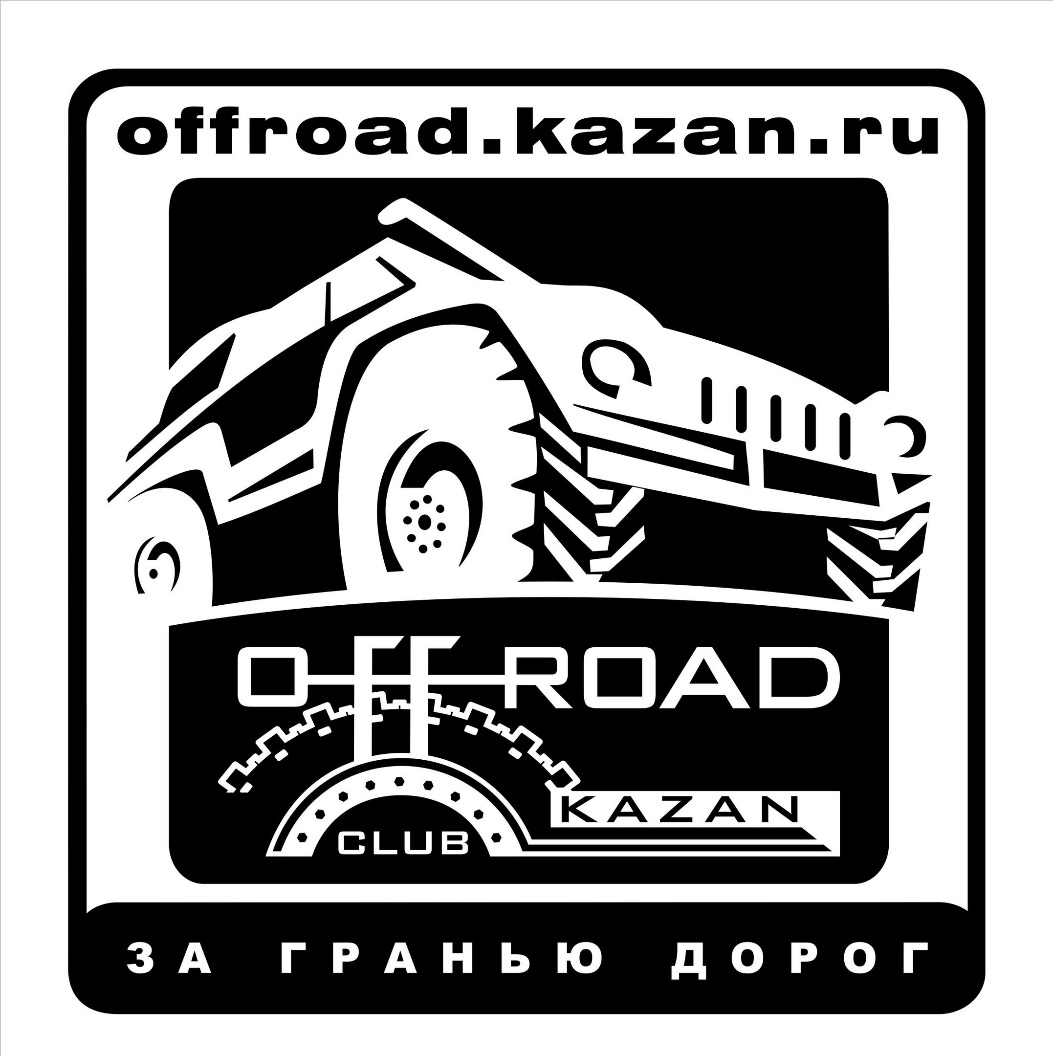 трофи-рейд"РАСПУТЬЕ"РЕГЛАМЕНТ
2017 годОглавление

1. Общие положения………………………………………………………….………………..32. Программа соревнований……………………………………………….………………33. Зачётные группы………………………………………………………………………………3
3. Участники……………………….…………………………………………………………………4
4. Автомобили……………………………………………………………………………………….4
5. Заявки и бронь номеров…………………………………………………….……………56. Заявочные взносы……………………………………………………………………………57. Условия зачёта…………………………………………………………………………………6
8. Идентификация и реклама………………………………………………………………7
9. Регистрация …………………………………………..………………………………………..710. Спортивный паспорт на автомобиль……………………………………………711. Техническая инспекция…………………………………………………………………8
10. Возвратный экологический сбор………………………………………………….8
11. Условия проведения соревнования……………………………………………..8
12. Эвакуация…………………………………………………………………………………….10
13. Протесты……………………………………………………………………………………….10
14. Награждение. Призы…………………………………………………………………..10

1. Общие положения

1.1. Название: трофи-рейд "Распутье"
1.2. Статус соревнования: 5-ый этап Кубка по трофи-рейдам "Измерение 4x4";1.3. Формат соревнования: Спортивно-развлекательное автомобильное ориентирование, с элементами триала и раллийными(скоростными) участками.1.4. Соревнования проводятся в соответствии со следующими документами: - Спортивный кодекс РАФ (СК РАФ);- Общими условиями проведения Чемпионатов, Первенств, Серий и КубковРоссийской Федерации (официальных соревнований) (ОУ);- Правилами проведения соревнований по трофи-рейдам (ППТР-15);- Регламентом Кубка по трофи-рейдам «Измерение 4x4» на 2017 год;- Данным Частным Регламентом, который является основным нормативным документом соревнований1.5. Организационный комитет:
Руководитель соревнования:   Нургалеев РустемТехнический комиссар:            Каменский АндрейСпортивный комиссар:             Люлинский Артем Специалист по связям с общественностью, спонсорами, СМИ:         Чалова Мария
1.9. Связь с Оргкомитетом осуществляется по:
- электронной почте: vnedorognik_kazan@mail.ru- телефонам:
8-962 551 82 23 Нургалеев Рустем8-903-340-39-69 Чалова Мария.
2. Программа соревнований.2.1. Даты проведения соревнований 20-22 октября 2017 года. года.2.2. Начало приема Заявок на участие: 24.09.17 18:002.3. Окончание приема Заявок на участие: 7:00 21.10.2017 года2.4. Расписание соревнований: 
Заезд участников к месту базового лагеря: 20 октября 
Регистрация участников и техническая инспекция: 20 октября с 16:00 до 24:00.  Предстартовый брифинг: 8:00    21 октября
Старт соревнований: 9:00    21 октября
Предварительные результаты: 9:00  22 октября 
Награждение: 11:00    22 октября3. Зачетные группы.3.1. Классификации на соревновании определяются в личном зачете в группах:- Туризм- Супертуризм- Спорт- Прото Технические требования к автомобилям в соответвии с «Техническими требования на 2017 год» кубка по трофи рейдам «Измерениее 4х4» http://izmerenie4x4.ru/index.php/tehtrebovaniya- Стандарт- 4Х4 OPEN-ATV 4. Участники

4.1. К участию в соревновании допускаются физические лица, оплатившие заявочный взнос и имеющие водительское удостоверение, действительное в дни проведения соревнований для категории «В» (Удостоверение тракториста-машиниста на категорию «А1» - для класса ATV) . 4. 2 Экипаж состоит из Пилота и Штурмана, и имеет право взять на борт автомобиля одного пассажира, при условии соблюдения всех мер безопасности. Оба члена экипажа, имеющие водительское удостоверение категории В, имеют право управлять автомобилем во время соревнования. В классе ATV экипаж состоит из 2-х участников.4.3. Пилот экипажа несёт всю ответственность за свой экипаж и пассажира, их действия и бездействие в течение всего времени проведения соревнования.
3.4. Все члены экипажа проходят предстартовый и финишный контроль на состояние алкогольного и наркотического опьянения. В случае положительных результатов контроля хотя бы у одного члена экипаж снимается с соревнований. Контроль также будет проводиться и во время гонки. Тестироваться будут Пилот и Штурман, в случае положительного результата экипаж снимается с соревнования.

5. Автомобили

5.1. К участию в соревновании допускаются автомобили относящиеся к категории «В».5.2. В силу множественных нюансов подготовки каждого автомобиля к уровню сложности бездорожья, окончательное решение о причислении автомобиля к определённой группе принимает Технический комиссар при осмотре автомашины на Технической Инспекции.
Если предъявленный Технической комиссии автомобиль не соответствует зачётной группе, в которой он первоначально был заявлен, то Технический Комиссар может перевести его в другую зачётную группу. При отказе участника перейти в указанную Техническим комиссаром зачётную группу, оргкомитет снимает экипаж с соревнования – в этих случаях заявочный взнос не возвращается.
5.3. Каждый автомобиль должен быть укомплектован: буксировочными тросами, проушинами, корозащитными стропами, огнетушителями и т.д. в соответвии с техническими требованиями зачетной группы, к которой он относится.Во время гонки любой автомобиль не может быть оснащен более чем 4 сенд траками длиной не более 1,5м каждый. 5.5. Рекомендуется наличие:- реечного домкрата;- запаса топлива;- автономных фонарей и запас питательных элементов для них;- запасные средства навигации и запас питательных элементов для них;- запаса питьевой воды, пищи и снаряжения для автономного проживания экипажа в течение 24 часов.6. Заявки и бронь номеров. 
6.1. Для участия в соревновании участник предоставляет в оргкомитет надлежащим образом заполненные Заявки установленного образца. 6.2. Предварительные заявки на участие принимаются до 17.10.2017 на электронную почту vnedorognik_kazan@mail.ru6.3. Бронь номера возможна только по предварительной заявке, присланной до 17.10.2017. Для брони номера, необходимо указать желаемый номер в соответствующем поле заявки, а также получить ответ подтверждение. Если ответа с подтверждение брони не последовало, стоит связаться с организаторами соревнований.6.4. Заявка считается зарегистрированной после ее подписания членами экипажа, оплаты и подтверждение секретарем соревнований регистрации данной заявки.
6.5. Личные заявки экипажей содержат:- ФИО, город, дату рождения, номер водительского удостоверения и категорию, контактный  телефон пилота,  штурмана и пассажира, контактное лицо и телефон для сообщения о несчастном случае; 
- марку и модель автомобиля, - Ф.И.О. и телефон владельца автомобиля;6.6. Поставив свои подписи на заполненном официальном бланке Заявочной формы, члены экипажа и пассажир, указанные в Заявке:
- подчиняются требованиям настоящего Регламента, требованиям Организатора, а также ПДД и законодательства, действующего на территории РФ; 
- принимают условия проведения соревнования; 
- освобождают Организатора от ответственности как за возможные убытки и ущерб, нанесённый членам и пассажирам своих и других экипажей или их имуществу во время соревнования, так и за убытки и ущерб, причинённые ими третьим лицам и их имуществу.6.7. Все указанные в Заявке данные участников будут использоваться только Оргкомитетом в рамках проведения соревнований. Любое распространение этой информации НЕДОПУСТИМО!6 .8. В Заявке должны быть заполнены все предусмотренные поля, в случае отказа заявителя устранить ошибки заполнения Заявки Оргкомитет имеет право отказать экипажу, указанному в этой заявке в участии в соревновании без возврата заявочного взноса.7. Заявочные взносы7.1.  Заявочный взнос оплачивается после подачи предварительной заявки и получения ответа о стартовом номере. Бронь номеров осуществляется до 17.10.20177.2. Оплата заявочного взноса по тарифу «базовый» производиться до 19.10.2017 на реквизиты, указанные в бланке заявки.7.2.  Заявочный взнос по заявке, поданной после 17.10.2017 или оформленной в базовом лагере соревнований, является срочным. Бронь номеров по таким заявкам не осуществляется.7.3. Размеры заявочных взносов для разных классов:для классов Стандарт, 4Х4 OPEN:- базовый 1500 руб.- срочный 2500 руб.,Единый для классов Туризм, СуперТуризм, Спорт, Прото:- базовый 3000 руб. - срочный 4000 руб., для класса ATV:- базовый 2000 руб. - срочный 3000 руб.7.4. Участник, не оплативший заявочный взнос до момента окончания регистрации и технической комиссии, к участию в соревновании не допускается. 7.5. Заявочные взносы возвращаются полностью в случае, если: 
- соревнование не состоялось.
8. Условия зачёта

8.1. Зачёт результатов производится в той Зачётной группе, к которой по результатам Технического осмотра отнесён заявленный автомобиль. Подведение итогов в Зачётных группах также производится раздельно. В рамках одной зачётной группы предусмотрен единый личный зачёт.8.2. В задачи экипажей входит набор наибольшего количество баллов. Баллы экипаж зарабатывает путем сбора точек, а также прохождения других заданий, объявленных на брифинге.
Точка представляет собой нарисованный краской установленного цвета на неподвижном предмете (дерево, пень, камень и т.п.) её номер. Цвет номеров точек объявляется на предстартовом брифинге.8.3. На некоторых точках возможны дополнительные коридоры, обозначенные сигнальной лентой и контролируемые судьями. 8.4. Некоторые участки могут состоять из линейной последовательности взятия точек со строго определенным порядком взятия. Порядок взятия точек будет оговорен на предстартовом брифинге.Нарушение порядка взятия точек пенализируется коэффициентом 0.5 к очковой стоимости всех взятых точек линейного участка.
8.5. На старте каждый экипаж получит маршрутный лист, в котором будут содержаться GPS-координаты точек каждой зачетной группы и стоимость точек, а также возможную дополнительную информацию по ним.8.6. Взятие точек подтверждается цифровым фотоснимком, на котором видна точка, стартовый номер машины и член экипажа, фиксирующий одну руку на специальном цветовом пятне рядом с номером точки, а другую – на кузове автомобиля*. Допускается открывание дверей, заднего борта и капота.Не допускается прохождение деревьев или каких-либо других  предметов в момент взятия точки в разрыв Рук участника.* Кузов автомобиля считаются– крыша, капот, крылья, двери (в том числе багажного отсека), боковины кузова, задний борт, пороги (несъёмные), рамка лобового стекла, стойки крыши (то есть всё, на чём находится заводское лакокрасочное покрытие). Кузовом не считаются бампера автомобиля, фары, стекла, кенгурины, фаркоп, багажники на крыше.
Все кузовные детали в момент фотографирования должны иметь одно целое с кузовом.
8.7. Все снимки на СУ должны быть сделаны на один носитель в промежуток со старта до финиша Участника. Последовательность снимков и сами файлы снимков не должны быть изменены. Любые сомнения в соблюдении данного требования трактуются не в пользу Участника. Носитель должен содержать только снимки с данного соревнования. 
8.8. Решающее значение для подведения результатов будет иметь количество начисленных очков за взятые точки (с учётом вычета штрафных очков). При равном количестве очков учитывается время прохождения трассы.8.9. Все участники обязаны иметь страховку от травм и несчастных случаев, а также обязаны использовать защитные шлемы. Отсутствие шлема в момент старта и финиша экипажа пенализируется: первое нарушение –  коэффициент 0.5 к результату экипажа в соревновании, второе нарушение – снятие с соревнования. Отсутствие шлема на любом из членов экипажа зафиксированное на снимке контрольной точки пенализируется незачётом соответствующей точки.


8. Идентификация и реклама

8.1. Организатор предоставляет каждому экипажу наклейки/эмблемы соревнования и не менее 2-х стартовых номеров, а также обязательную рекламу. 
8.2. 2 обязательных стартовых номера должны быть расположены на боковых дверях автомобиля.
8.3. Места обязательной рекламы – боковые поверхности автомобиля или капот.
8.4. Отказ от размещения обязательной рекламы влечёт за собой дополнительное увеличение заявочного взноса. В случае отказа участника от внесения увеличенного стартового взноса, этот участник не допускается к участию в соревнованиях без возврата ему уплаченного им стартового взноса.


9. Регистрация 
9.1. Все экипажи, принимающие участие в соревновании, должны быть представлены на Технической Инспекции и на регистрации в соответствии с расписанием соревнования.
9.2. По прибытии в базовый лагерь участники размещаются согласно указаниям организаторов. 9.3. Регистрация проходит у секретаря, где участники:- подписывают и или оформляют заявку- оплачивают стартовые взносы и ВЭС(возвратный экологический сбор)- получают наклейки- проходят административную проверку документов- оформляют «спортивный паспорт на автомобиль» (для зачетных групп: туризм, супер-туризм, спорт, прото)9.4 Участники обязаны предоставить на регистрацию для административной проверки следующие документы:- заполненную заявку (для подавших заявку ранее – расписку в её принятии);
- водительские удостоверения - для водителей автомобиля; 
- документ о принадлежности автомобиля (свидетельство о регистрации ТС, доверенность и т.д.); 
- действующий страховой полис от травм и несчастных случаев для всех членов экипажа.По прохождении регистрации Секретарь соревнования делает в заявке соответствующие отметки и возвращает её участнику для прохождения Технической инспекции. Только экипажи, прошедшие административную проверку, допускаются на Техническую инспекцию.10. Спортивный паспорт на автомобиль (для зачетных групп Туризм, Супертуризм, Спорт, Прото)10. 1. Данный документ оформляется для всех автомобилей, участвующих в кубке по трофи-рейдам «Измерения 4х4» в момент прохождения регистрации и технической комиссии.10.2. Документ содержит информацию о техническом состоянии автомобиля, первом водителе, а также всех замечаниях, полученным от технического комиссара.10.3. «Спортивный паспорт на автомобиль»(далее по тексту «Паспорт») заполняется на фирменном бланке и имеет уникальные отметки.10.4. По прохождению технический комиссии Паспорт находятся у секретаря до конца соревнований. Выдача Паспорта будет осуществляться совместно с выдачей ВЭС.10.5. Все параметры, указанные в паспорте, подлежат проверке техническим комиссаром11. Техническая инспекция.11. По прохождению процедуры регистрации участники должны разместить наклейки в соответствии с требованиями Организаторов11.2. Для прохождения Технической инспекции автомобиль должен быть представлен техническому комиссару в специально отведенном для этого месте.11.3. Техническому комиссару должны быть переданы Заявка и «Спортивный паспорт на автомобиль» (если требуется).11.4. Факт явки на техническую инспекцию расценивается как заявление Участника о соответствии его автомобиля техническим требованиям и требованиям к безопасности. На ней проводится идентификация марки и модели автомобиля, проверка автомобиля на соответствие требованиям безопасности, и принадлежность к группе, в которую автомобиль был заявлен. 11.5. Отнесение автомобиля к определённой зачётной группе производится Техническим комиссаром в соответствии с Техническими требованиями, о чём в заявке им делается соответствующая отметка.11.6. При прохождении технической инспекцию, если автомобиль признан несоответствующим требованиям безопасности и/или техническим требованиям к указанной в Заявке группе, Технический Комиссар может назначить срок, в течение которого могут быть устранены выявленные недостатки, но в пределах времени работы Технической инспекции.
12. Возвратный экологический сбор

12.1. В целях усиления экологической дисциплины и минимизации нанесения участниками и зрителями соревнования ущерба природной среде, организаторами соревнования вводится возвратный экологический сбор (далее - ВЭС).
12.2. Порядок взимания и выдачи возвратного экологического сбора:
- ВЭС в размере 1000 рублей взимается с участников соревнований по прибытию в лагерь при прохождении регистрации, со зрителей и групп поддержек взиматься будет в случае если они встанут отдельным стояночным местом;
- ВЭС взимается с каждого экипажа в отдельности, факт получения ВЭС отражается в ведомости приёма-передачи ВЭС;
- ВЭС находится у организаторов соревнований с момента закрепления места на территории лагеря за экипажем до момента сдачи экипажем закреплённого за ним места организаторам;
- Возврат ВЭС осуществляется секретарем соревнований после приёмки места у экипажа и соответствующей записи в ведомости приёма-передачи ВЭС.
12.3. ВЭС не возвращается в случае:
- если экипаж не произвел процедуру сдачи организаторам закреплённого за ним места на территории лагеря;
- нанесения любым из членов экипажа или его пассажиром ущерба природной среде (мойка автомобилей в водоёмах, порча деревьев, замусоривание территории, загрязнение почвенного покрова ГСМ, вырубка или валка леса и т.д.), в том числе во время проведения соревнований и/или на месте трассы.ВЭС возвращается только в лагере. С момента завершения соревнования и покидания всеми экипажами базового лагеря ВЭС не возвращается. Все попытки вернуть ВЭС в частном порядке, путем звонков и сказок о «забыли забрать» будут отвергнуты.
12.4. Строго запрещено разведение костров на открытом грунте. Костры возможны только в мангалах. Нарушение этого правила также приведет к невозврату ВЭС.12.5. На территории лагеря Для Всех Участников и Зрителей вводится Ограничение по скорости 5км/ч. Не соблюдение Лимита скорости Участниками ведет к пенализации, Зрителями путевкой в шиномонтаж. Исключение старт и финиш спортсменов.
13. Условия проведения соревнования

13.1. Соревнование проводится на сложнопересечённой местности, включающей в себя лесные, открытые, заболоченные, песчаные и грунтовые участки, а также крутые подъёмы, спуски и уклоны различной протяжённости, водные преграды и участки местности, требующие сложного маневрирования. 
13.2. Условиями соревнования предусмотрен самостоятельный выбор маршрута движения, за исключением случаев оговоренных организаторами соревнования.
13.3. На Старт автомобиль представляется с наклеенными обязательной рекламой и стартовыми номерами. 13.4. Во время движения по Маршруту категорически запрещается любое движение на автомобилях по сельскохозяйственным угодьям и лесопитомникам во избежание нанесения имущественного вреда третьим лицам и снятия с соревнований. Также запрещается въезжать на огороженные территории.13.5. Ориентирование на местности производится с применением приборов GPS.
13.6. Норма времени фактического нахождения на трассе будет объявлена на предстартовом брифинге. За превышение нормы времени незачет. Все экипажи покинувшие соревнование без отметки у организаторов в дальнейшем попадут в черный список участников, к которым в дальнейшем будут применяться дополнительные меры дисциплинирования вплоть до отказа в участии в соревнованиях.Контрольное время при проведении соревнования осуществляется по часам Оргкомитета. Любые апелляции участников со ссылкой на иные средства отсчета времени (часы) не будут приняты во внимание Оргкомитетом. 
13.7.  Все передвижения автомобилей участников во время соревнования осуществляются только с включённым ближним светом фар, за исключением преодоления бродов. За нарушение экипаж штрафуется на передвижном контроле или финише списанием 50 очков.13.8. Финиш экипажа – у судей в базовом лагере. Временем финиша является время отметки у находящихся в лагере судей, а не время фактического прибытия автомобиля в лагерь.
13.9. В течение 15 минут после финиширования участник должен сдать Секретарю соревнования фотоматериалы. Электронный носитель не должен иметь никаких других материалов, кроме фотографий, сделанных на данном соревновании.
13.10. Несвоевременная передача фотоматериалов может привести к невозможности засчитывания результатов экипажу. Организаторы соревнования также не несут ответственности за работоспособность переданных носителей, и, как следствие этого, возможность считать с них находящиеся там данные.
13.11.  Запрещено, без согласования с организаторами, проникновение и нахождение на трассе соревнования любых технических транспортных средств не участвующих в соревновании или в его организации. Ответственность за нарушение данного запрета будет нести участник или клуб, представителями/гостями которого являются лица, нарушившие запрет. Возможная пенализация - денежный штраф, снятие с соревнований, отказ в приеме заявки на участие в дальнейших соревнованиях и т.д. - на усмотрение руководителя гонки. 13.12. Помощь не участников соревнования участникам наказывается снятием с соревнования экипажа, которому оказали или оказывают такую помощь. 13.13. Любое неспортивное поведение участников или гостей в лагере соревнования приведет к пенализации участника или клуба, представителями/гостями которого являются данные лица. Возможная пенализация - денежный штраф, снятие с соревнований, отказ в приеме заявки на участие в дальнейших соревнованиях и т.д. - на усмотрение руководителя гонки.13.14. Рубка живых деревьев наказывается снятием с соревнования. 13.15. Осуществление вытягивания автомобиля с использование лебедок без применения корозащитной стропы наказывается: первый случай – понижающий коэффициент 0.5 к очковым результатам экипажа, второй случай – снятие экипажа с соревнования.13.16. Во время движения автомобиля все члены экипажа должны находится в защитных шлемах. Исключение составляет неподвижный автомобиль не находящийся в данный момент на «точке». Пенализация за нарушение – коэффициент 0,5 к стоимости всех очков набранных экипажем. Пенализация за повторное нарушение – снятие с соревнования. Недопустимо применение строительных касок, шлемов для дорожных велосипедов, танковых или иных мягких шлемов.
13.17. На протяжении всего времени нахождения на трассе соревнования все члены экипажа должны поддерживать нулевой уровень алкоголя в крови. Во время нахождения на трассе (включая старт и финиш) возможна проверка всех членов экипажа на алкогольное и наркотическое опьянение - при наличии признаков опьянения у любого из членов экипажа (включая пассажира) экипаж дисквалифицируется. Тесты на опьянение могут осуществляться как руководителем гонки, так и судьями, и могут быть как инструментальными, так и неврологическими.11.18. При преодолении бродов, запрещается находиться кому-либо в салоне автомобиля кроме пилота. Пенализация за данное нарушение – снятие с соревнования14. Эвакуация

14.1. Эвакуация автомобилей, участвующих в соревновании, может осуществляется силами самого экипажа или иных лиц, в том числе другими экипажей.
14.2. Эвакуация автомобиля экипажа, потерявшего способность к самостоятельному передвижению, не является обязанностью Оргкомитета. Оргкомитет при наличии такой возможности, может оказать максимальное содействие для обеспечения эвакуации автомобиля, не способного к самостоятельному передвижению, до базового лагеря или федеральной трассы, только после окончания соревнования.
14.3. Эвакуация автомобиля участника или всех водителей экипажа силами Оргкомитета влечёт за собой безусловное снятие экипажа с соревнования. Зачет экипажей воспользовавшиеся помощью и эвакуацией силами участников - на усмотрение организаторов, о чем будет объявлено на брифинге.

15. Протесты

15.1. Участники соревнования имеют право опротестовать решение Технической комиссии и результаты соревнования.
15.2. Протест должен быть подан не позднее 30 минут после принятия решения Техническим комиссаром или официального опубликования предварительных результатов соревнования на информационном щите.
15.3. Протест имеют право подавать Заявитель или любой член экипажа. Протест подаётся лично Руководителю соревнований, Главному судье или Секретарю.
15.4. Сумма залогового взноса за подачу Протеста равна базовому размеру заявочного взноса и составляет 3000 рублей.
15.5. При удовлетворении Протеста залоговый взнос возвращается лицу, его оплатившему. В случае отклонения протеста залоговый взнос не возвращается.
15.6. Автомобили участников, претендующих на призовые места, а также подавших протест, проходят дополнительную Техническую инспекцию на соответствие заявленным технических характеристикам. В случае обнаружения несоответствия фактического состояния автомобиля предоставленным заявителем сведениям о нём, экипаж снимается с соревнований.

16. Награждение. Призы.

16.1. Все участники соревнования награждаются грамотами.
16.2. Участники, занявшие 1, 2 и 3 места в зачётных группах, указанных в п. 3.1 Настоящего Регламента, награждаются дипломами и призами, в случае кворума не менее 5-ти экипажей, заявленных в классе. При участии только 3-х экипажей в классе, награждается только экипаж, занявший 1 место.
16.3. Организаторы могут вручить призы от имени спонсоров и в дополнительных номинациях.